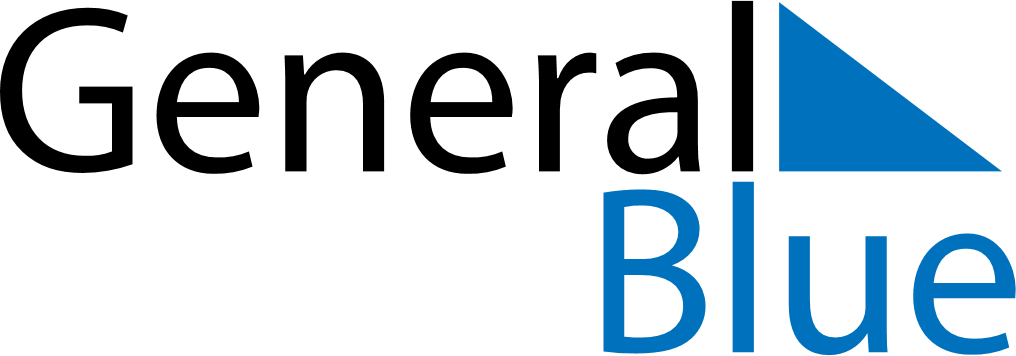 Rwanda 2018 HolidaysRwanda 2018 HolidaysDATENAME OF HOLIDAYJanuary 1, 2018MondayNew Year’s DayJanuary 2, 2018TuesdayPublic HolidayFebruary 1, 2018ThursdayHeroes DayMarch 30, 2018FridayGood FridayApril 2, 2018MondayEaster MondayApril 7, 2018SaturdayGenocide Memorial DayMay 1, 2018TuesdayLabour DayJune 15, 2018FridayEnd of Ramadan (Eid al-Fitr)July 1, 2018SundayIndependence DayJuly 4, 2018WednesdayLiberation DayAugust 3, 2018FridayNational Harvest DayAugust 15, 2018WednesdayAssumptionAugust 21, 2018TuesdayFeast of the Sacrifice (Eid al-Adha)December 25, 2018TuesdayChristmas DayDecember 26, 2018WednesdayBoxing Day